(Бұл мақаланың үлгісі. Төмендегі нұсқауларды орындаңыз. Бұл құжат болашақ рецензенттермен хат алмасуда қолданылады, сондықтан барлық жеке ақпаратты жойып, негізгі мақаланың тілінде тақырып пен аннотацияны қолданыңыз.)МАҚАЛАНЫҢ АТАУЫ ҚЫСҚА ЖӘНЕ МАЗМҰНДЫ БОЛУЫ КЕРЕК (10 СӨЗДЕН АСПАУЫ КЕРЕК).1 КІРІСПЕ (қаріп стилі: Times New Roman, өлшемі: 12, қою, жаңа жол)[Мәтін] (қаріп стилі: Times New Roman, өлшемі: 12, қою емес, азат жол, бүкіл мәтін бойынша қосымша пішімдеуге жол берілмейді (қалың, курсив, басқа түстер, астын сызу, сызылған және т.б.) Мәтін бойынша сызбаларға, кестелерге және формулаларға сілтемелер ерекше жағдайлар болып табылады. Азат жолдар арасындағы Интервал 1,0 тармақты құрауы керек, әр азат жол 1 см шегініспен жаңа жолдан басталуы керек)Кіріспе оқырманды қызықтыру үшін өте маңызды бөлім болып табылады. Кіріспеде қысқаша ақпарат болуы керек, білімдегі олқылықтарды анықтап, зерттеу мақсатын көрсетуі керек. Тақырып бойынша белгілі нәрсені жалпылаудан және тиісті дереккөздерге сілтеме жасай отырып, белгісіздік аймақтарын бөлектеуден бастаңыз. Бұл сіздің зерттеуіңізде шешілетін білім алшақтығын анықтауға әкеледі. Гипотезаңызды, мақсаттарыңызды белгілеңіз және стратегияңызды қысқаша сипаттаңыз.Тиісті жарияланымдарға сілтеме жасай отырып, зерттеу жүргізу үшін сіздің дәлелдеріңіз бар ғылыми білімге сәйкес келетініне көз жеткізіңіз. Қажет емес бөлшектерден аулақ болыңыз және фонды мақсатты аудиторияға (мамандарға немесе қарапайым адамдарға) бейімдеңіз. Кіріспе сіздің зерттеуіңіздің қандай құндылық қосатынына қисынды түрде әкелуі керек-ол тәжірибені өзгертеді ме, әлде қайшылықтарды шешеді ме. Жұмысыңызды тиімді жылжыту үшін осы бөлімді пайдаланыңыз.2 ӘДЕБИЕТКЕ ШОЛУ[Мәтін]Мақаланың осы бөлімінде сіздің зерттеу тақырыбыңызға қатысы бар зерттеулер мен білімдердің толық және қысқаша мазмұны ұсынылуы керек. Қазіргі білім жағдайына әкелген осы саланың тарихи дамуын қысқаша талқылаңыз. Берілген тақырыптың негізінде жатқан іргелі ұғымдар мен теорияларды бөліп көрсетіңіз. Осы саладағы кез келген жалғасып жатқан пікірталастарды, қайшылықтарды немесе әртүрлі көзқарастарды бөлектеңіз. Алдыңғы зерттеулерде қолданылған әртүрлі зерттеу әдістері мен тәсілдерін, сондай-ақ олардың күшті және әлсіз жақтарын талқылаңыз. Сіздің зерттеуіңіз шешуге бағытталған қолданыстағы әдебиеттердегі олқылықтарды нақты анықтаңыз. Бұл олқылықтардың неліктен маңызды екенін түсіндіріңіз. Бар әдебиеттерді зерттеу сұрақтарыңызға, мақсаттарыңызға немесе гипотезаларыңызға қалай жауап беретінін түсіндіру арқылы зерттеуіңізбен байланыстырыңыз. Шолуды хронологиялық, тақырыптық немесе сіздің зерттеуіңіз бен оқырмандарыңыз үшін ең мағыналы етіп ұйымдастырыңыз. Қысқа және нақты болыңыз. Қажет емес бөлшектерден аулақ болыңыз және сіздің зерттеуіңізге тікелей қатысы бар нәрсеге назар аударыңыз.Сонымен, Кіріспе – бұл сіздің зерттеуіңіздің маңыздылығын түсіндіре отырып, оның негізін қалайтын қысқаша бөлім, ал әдебиеттерге шолу сіздің зерттеу тақырыбыңызға қатысты бар білім жиынтығын жан-жақты және егжей-тегжейлі талдау болып табылады. Бұл екі бөлім сіздің зерттеуіңіздің контексті мен негіздемесін қамтамасыз ету үшін бірге жұмыс істейді және кіріспе әдебиеттерді шолуда берілген егжей-тегжейлі ақпаратқа әкеледі.Барлық сілтемелер төмендегі форматқа сәйкес берілуі керек.1 келтірілген автор жағдайында мысал: 2-суретте Трилон ерітіндісін (Adenon, 2019) қолдана отырып, қысу әдісімен тазартылған компресс пен тұз аймағын қолдану мысалдары көрсетілгендіктен, қорытынды жасауға болады…Келтірілген 2 автор жағдайында мысал: Күн энергиясы (Schmidt & Summerson, 2018, 2018) және жел энергиясы сияқты жаңартылатын энергия көздерінің әлеуетін зерттеу…3 немесе одан да көп дәйексөз келтірілген авторлар жағдайында мысал: Күн сияқты жаңартылатын энергия көздерінің әлеуетін зерттеу (Schmidt et al., 2018) және жел энергетикасы…3 МАТЕРИАЛДАР МЕН ӘДІСТЕР [Мәтін]"Материалдар мен әдістер" бөлімі зерттеу туралы нақты, қайталанатын есеп беруге бағытталған. Әрбір нәтижеде тиісті әдіс болуы керек. Бұрын жарияланған процедуралар қысқаша мазмұндама мен сілтемелерді қажет етеді.Зерттеу дизайнын анықтаудан және кез-келген дәстүрлі емес әдістемені сілтемелермен немесе контекстік түсіндірулермен негіздеуден бастаңыз. Зерттеу популяциясын қосып/алып тастау критерийлері мен жағдайларды анықтау әдістерін егжей-тегжейлі сипаттаңыз.Ретроспективті зерттеулер үшін критерийлер мен таңдалған материалдарды қоса, бастапқы деректерді сипаттаудан бастаңыз.Математикалық формулалар. Математикалық теңдеулерді кескін ретінде емес, өңделетін мәтін ретінде жіберіңіз. Мүмкіндігінше қарапайым мәтінге сәйкес қарапайым формулаларды ұсыныңыз және X / Y сияқты шағын бөлшек мүшелер үшін көлденең сызықтың орнына солидусты (/) қолданыңыз. Әрбір формула нөмірленуі керек.Мысалы:                                                                         k = αCpDb                                                                                                   (1)or                                                    porosity (%) = (1 – Db/Dth) × 100                                                  (2)                         			(3)4 НӘТИЖЕЛЕР ЖӘНЕ ТАЛҚЫЛАУ[Мәтін]Нәтижелер бөлімінде сіздің бақылауларыңыз түсініктемелерсіз ұсынылуы керек. Әдістерді қайталаудың қажеті жоқ; оқырмандар толық ақпарат алу үшін "әдістер" бөліміне қайта оралуы керек. Нәтижелер бұрын ұсынылған әдістерге сәйкес келуі керек.Нәтижелерді тиісті бөлімдері бар әдістермен бірдей ретпен ұсыныңыз. Бастапқы сипаттамалар немесе нәтижелер сияқты қысқаша мәліметтер алу үшін кестелерді пайдаланыңыз. Сызбалар күрделі немесе графикалық деректер үшін пайдалы, бірақ оларды теріс пайдаланбаңыз. Мәтіндегі кестелерде немесе суреттерде бұрыннан бар деректерді қайталамаңыз.Талқылау - бұл сіздің нәтижелеріңізді және олардың маңыздылығын түсіндіретін жер. Негізгі тұжырымдардың қысқаша мазмұнынан бастаңыз. Шамадан тыс түсіндіруден аулақ болыңыз және нақты тонды ұстаныңыз. Нәтижелеріңізді қолданыстағы әдебиеттермен салыстырыңыз, сәйкессіздіктерді дипломатиялық түрде мойындаңыз және түсініктеме беріңіз.Кез келген күтпеген олжалар мен олардың салдарын талқылаңыз. Бірнеше сынақтар немесе араласулар сіздің нәтижелеріңізге қалай әсер ететіні туралы ойланыңыз. Басқа зерттеулерге сілтеме жасағанда, сынға дипломатиялық болыңыз және жұмысыңыздың күшті жақтарын атап өтіңіз. Парафраз жасау кезінде екпінді өзгертуден аулақ болыңыз.Соңында, бірлескен авторлардан, тәлімгерлерден немесе басылым қызметкерлерінен сіздің жұмысыңыздың анықтығы мен дұрыстығын тексеруді сұраңыз.4.1 [КІШІ БӨЛІМНІҢ ТАҚЫРЫБЫ] (егер бар болса)[Мәтін]4.2 [КІШІ БӨЛІМНІҢ ТАҚЫРЫБЫ] (егер бар болса)[Мәтін]Суреттерді ұсыну және оларға атау беру мысалы. Барлық суреттер (иллюстрациялар, диаграммалар, графиктер, Гант диаграммалары, дөңгелек диаграммалар және т. б.) мысалда көрсетілгендей нөмірленіп, пішімделуі керек. Мақала мәтініндегі сызбаларға сілтеме жасағанда, оны қою және көк түспен бөлектеу арқылы төмендегі пішімдеуді қолданыңыз.Мысалы: 2-суретте Trilon B ерітіндісін пайдаланып компрессиялық әдіспен тазартылған компресс пен тұз аймағын қолдану мысалдары көрсетілгендіктен, қорытынды жасауға болады…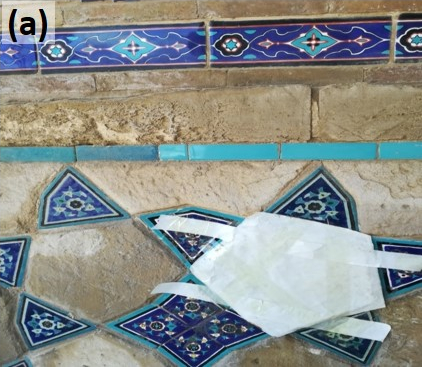 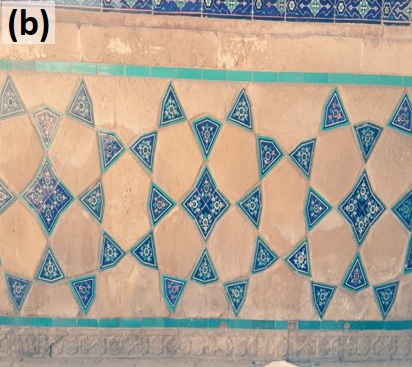 Сурет 2 – Компрессті (а) және Трилон В (б) ерітіндісін қолдана отырып, қысу әдісімен тазартылған тұзды қолдану мысалы [авторлық материал].Кесте 1Деформацияны бақылау үшін қолданылатын негізгі қайталаулар [авторлық материал]Кесте 2Ай бойынша күн панельдерінің оңтайлы бұрыштары. [18]Барлық кестелер мысалда көрсетілгендей нөмірленіп, пішімделуі керек. Кестелер мәтінде сандармен көрсетілуі керек. Тақырыпты кестенің сол жағына туралаңыз. Интернетте жариялау үшін кестені түрлендіру кезінде мәтін мен сандардың ауысуын болдырмау үшін деректерді жеке кесте ұяшықтарына орналастыру керек. Бос ұяшықтарды интервал жасау үшін енгізуге болады. Кестелер мәтінде берілген ақпаратты қайталамауы керек. Оның орнына, кестелер автордың баса назар аударғысы келетін нақты нүктені бейнелейтін немесе кеңейтетін қосымша ақпарат беру үшін қолданылуы керек. Мақала мәтініндегі кестелерге сілтеме жасағанда, оны қою және көк түспен бөлектеу арқылы төмендегі пішімдеуді пайдаланыңыз.Мысалы: Күн энергиясы (2-кесте) және жел энергиясы сияқты жаңартылатын энергия көздерінің әлеуетін зерттеу…Суреттер мен кестелерге барлық қолтаңбалар 10-шы қаріппен жазылуы керек (негізгі мәтіннен 2 пунктке аз).5 ҚОРЫТЫНДЫЛАР[Мәтін]Қорытындыда сіздің негізгі тұжырымдарыңыз қысқаша баяндалады, мүмкін болашақ зерттеулердің салдары туралы қысқаша мәлімет беріледі.ӘДЕБИЕТТЕРТілге қарамастан барлық дереккөздер ағылшын тіліне аударылып, транслитерацияланған атаумен бірге ұсынылуы керек.Мысал:Nalimov, V. V., & Mulchenko, Z. M. (1969). Naukometriya, the Study of the Development of Science as an Information [Naukometriya, izuchenie razvitiya nauki kak informacionnogo] Process. Nauka: Moscow, Russia. https://doi.org/10.1007/s42452-022-05262-y (In Russ.).Aubakirov N.P., Sainova G.A., Anarbekova G.D (2020). Cubic monitoring of groundwater of Q.A. Yassawi and Arystanbab mausoleums. Bulletin of the State University named after Shakarim of Semipalatinsk, 14(1), 117 [Q. a. İassaui jäne Arystan Bab kesenelerınıñ jer asty sularynyñ tekşe monitoriñı. Vestnik Gosudarstvennogo universiteta imeni Shakarima goroda Semej] https://doi.org/10.1007/s42452-022-05262-y (In Kaz.).Қазақ/орыс тілдеріндегі дереккөзге сілтеме жасау кезінде doi сілтемесінен кейін түпнұсқаның тілін жақшада былайша көрсету қажет: (қаз тілінде.), (орыс тілінде.). Ғылыми басылымдардағы мақалаларға сілтеме жасау кезінде дереккөзді көрсету керек, әйтпесе редакция қолжазбаны жариялаудан бас тарту құқығын өзіне қалдырады. Мақала жазу үшін қажетті дереккөздер саны 15 немесе одан да көп.Журналда жарияланған әдебиетке сілтеме мысалы:Thomas, J. C., & Carroll, J. M. (1979). The psychological study of design. Design Studies 1, 5-11. https://doi.org/10.3390/su14010117   Кітапта жариаланған әдебиетке сілтеме мысалы:Cross, N. (2006). Designerly Ways of Knowing. London: Springer.Өңделген кітаптағы тарауға сілтеме мысалы:Jones, J. C. (1984). A method of systematic design. In N. Cross (Ed.), Developments in Design Methodology (pp. 9-31). Chichester: John Wiley & Sons.Веб-сайтқа сілтеме:Author, C.C. & Author, D.D. (Date of publication). Title page [file extension when necessary]. Retrieved from https://www.someaddress.com/full/url/.Eco, U. (2015). How to write a thesis [PDF file]. Retrieved from: https://www.researchgate.net/How -to-write-a-thesis/…/Umberto +Eco-How+to+Write/Мысал:Lopez-Medina, T., Mendoza-Ávila, I., Contreras-Barraza, N., Salazar-Sepúlveda, G., & Vega-Muñoz, A. (2021). Bibliometric mapping of research trends on financial behavior for sustainability. Sustainability, 14(1), 117. https://doi.org/10.3390/su14010117   Nalimov, V. V., & Mulchenko, Z. M. (1969). Naukometriya, the Study of the Development of Science as an Information Process. Nauka: Moscow, Russia. (In Russ.).Bureau of National Statistics. (2021). [cited November 30, 2021]. URL: http://www.stat.gov.kz Ejidike, C. C., & Mewomo, M. C. (2023). Benefits of adopting smart building technologies in building construction of developing countries: Review of literature. SN Applied Sciences, 5(2), 52. https://doi.org/10.1007/s42452-022-05262-yАңдатпа. Аңдатпа (мақала тілінде) мақаланың негізгі идеясы мен мазмұнын қысқаша сипаттап, IMRAD құрылымына сәйкес келуі керек. IMRAD құрылымы медициналық және ғылыми журналдардағы ғылыми мақаланың типтік ұйымы болып табылады. Кіріспе: Бұл бөлімде авторлар өз зерттеуінің мәнмәтінін және мотивациясын ұсынады, оның өзектілігін негіздейді, зерттеу мақсатын тұжырымдайды және зерттеу тақырыбына қатысты әдебиеттерге шолу жасайды. Кіріспе оқырманды шығарманың мәнмәтінімен таныстырып, оны қызықтыруы керек. Әдістеме: Бұл зерттеуде қолданылатын әдістемені сипаттайды. Бұл деректерді жинау әдістерінің, жабдықтың, материалдардың, процедуралардың және деректерді талдаудың статистикалық әдістерінің сипаттамасын қамтиды. Басқа зерттеушілер зерттеуді қайталай алатындай әдістемені егжей-тегжейлі және дәл сипаттау маңызды. Нәтижелер: Зерттеудің нақты нәтижелері осында берілуі керек. Бұл сандық деректер, графиктер, кестелер немесе ақпаратты ұсынудың басқа нысандары болуы мүмкін. Нәтижелер түсіндірусіз немесе талқылаусыз объективті түрде ұсынылуы керек. Талқылау: Бұл бөлімде авторлар алынған нәтижелерді, олардың маңыздылығын және гипотезамен және зерттеу мақсатымен байланысын талдайды. Олар сондай-ақ зерттеудің шектеулерін және нәтижелердің мүмкін практикалық қолданылуын талқылай алады. Қорытынды: Қорытынды жұмыстың қысқаша мазмұнын береді және зерттеу нәтижелерін қорытындылайды. Мұнда авторлар өз тұжырымдарының маңыздылығын және болашақ зерттеулер үшін ықтимал бағыттарды көрсете алады. Ұсынылатын аңдатпа қазақ тіліндегі 250-300 сөз ауқымында. Басқа тілдер ағылшын тілінен аудармаға сәйкес болуы керек. Түйін сөздер: Рұқсат етілген саны: 5-7 түйін сөздер мен сөз тіркестері (екі сөзден артық емес).№PP 12010RP1RP2RP3X7802.88777779.38187791.60697783.4682Y-996.2399-1013.5767-1004.6966-985.3698H692.633                                         692.693                                                692.715                                                                                              692.730                                                JanuaryFebruaryMarchAprilMayJuneJulyAugustSeptemberOctoberNovemberDecember41.4°36.4°31.4°26.4°21.4°16.4°21.4°26.4°31.4°36.4°41.4°46.4°